                                  _________________________________________                                    (наименование регистрирующего органа)                                  _________________________________________                                 ЗАЯВЛЕНИЕ                       О ГОСУДАРСТВЕННОЙ РЕГИСТРАЦИИПрошу  зарегистрировать  в Государственном реестре морских судов РеспубликиБеларусь или судовой книге ________________________________________________                           (судно, право собственности на судно, изменение                           сведений, подлежащих внесению в Государственный                             реестр, в том числе ипотеку, приостановление,                             исключение судна из Государственного реестра)Основания для регистрации:строительство судна _______________________________________________________                           (год и место постройки судна, наименование                                   судостроительной верфи,___________________________________________________________________________                реквизиты договора на строительство судна)приобретение в собственность ______________________________________________                             (дата и место приобретения, реквизиты договора___________________________________________________________________________                           купли-продажи судна)аренда по договору бербоут-чартера  или договору лизинга __________________                                                        (реквизиты договора___________________________________________________________________________        и срок действия договора, собственник судна, дата перехода                  судна к арендатору (лизингополучателю))Сведения о судне:1. Название судна _________________________________________________________                      (настоящее, прежнее на русском языке и латиницей)2. Бортовой номер (для рыбопромысловых судов (при наличии)) _______________3. Идентификационный номер  Международной морской организации (при наличии)___________________________________________________________________________4.  Порт  (место),  страна предыдущей государственной регистрации и дата ееаннулирования или приостановления (при наличии) ______________________________________________________________________________________________________5. Международный позывной сигнал судна (при наличии) ______________________6. Тип и назначение судна _________________________________________________7. Район плавания _________________________________________________________8. Главные размерения судна:длина  наибольшая  ________  м,  ширина наибольшая ________ м, высота борта________ м.9. Вместимости судна: валовая ___________, чистая __________10. Дедвейт __________ т.11. Максимальная осадка: в грузу ___________ м, в балласте _____________ м.12. Высота надводного борта ____ м, максимальный надводный габарит _____ м.13. Год и место постройки, наименование судостроительной верфи _______________________________________________________________________________________14. Материал корпуса _________ число палуб ____________15. Тип и место постройки главных двигателей _________________________________________________________________________________________________________16. Число и мощность главных двигателей ______________________________ кВт.17. Максимальная скорость хода: в грузу _____ узлов, в балласте ____ узлов.18. Тип и количество движителей ___________________________________________19. Вид топлива ___________________________________________________________20. Вместимость топливных танков_______________________________________ .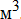 21. Вместимость танков пресной воды ___________________________________ .22. Количество грузовых трюмов (танков) ___ шт. и их вместимость _________________________________________________________________________________ .23. Количество балластных танков ___ шт. и их вместимость _________________________________________________________________________________________.24. Грузовые устройства (тип, количество и грузоподъемность каждого) ______________________________________________________________________________ т.25. Количество пассажирских мест ______26. Максимальное количество членов экипажа __________ чел.27. Количество спасательных  шлюпок _____ шт. и их вместимость _______ чел.плотов ______ шт. и их вместимость _________ чел.28. Радиостанция, ее мощность _____________________________________________29. Разрешенные   морские  районы  Глобальной  морской  системы  связи  прибедствии и для обеспечения безопасности ___________________________________30. Рулевое устройство ____________________________________________________31. Якорное устройство ____________________________________________________32. Количество и производительность водоотливных средств __________ /час.33. Количество и производительность противопожарных средств _______ /час.34. Наименование  классификационного общества,  осуществляющего техническоенаблюдение за судном, символ класса судна и срок его действия ________________________________________________________________________________________35. Номер,  когда,  кем  выдано,  срок действия  мерительного свидетельства___________________________________________________________________________36. Номер,   когда,   кем   выдано,   срок    действия   классификационногосвидетельства _____________________________________________________________37. Собственник (собственники) судна ______________________________________                                        (наименование, местонахождение,___________________________________________________________________________  номер Международной морской организации (при наличии) - для юридических                     лиц или фамилия, собственное имя,___________________________________________________________________________ отчество (если таковое имеется), гражданство, адрес местожительства - для                              физических лиц)38. Судовладелец (если он не является собственником судна) ________________                                                            (наименование,___________________________________________________________________________ местонахождение, номер Международной морской организации (при наличии) -                            для юридических лиц___________________________________________________________________________или фамилия, собственное имя, отчество (если таковое имеется), гражданство,___________________________________________________________________________                адрес местожительства - для физических лиц)39. Доверительный   управляющий  (при  передаче  судна  ему  в  управление)___________________________________________________________________________  (наименование, местонахождение, номер Международной морской организации                              (при наличии) -___________________________________________________________________________ для юридических лиц или фамилия, собственное имя, отчество (если таковое                                 имеется),___________________________________________________________________________         гражданство, адрес местожительства - для физических лиц)40. Данные о зарегистрированной ипотеке судна _____________________________Достоверность  данных, указанных в настоящем заявлении и прилагаемых к немудокументах, гарантирую._____________  _________________________________________________ Печать <*>    (дата)          (подпись и реквизиты владельца судна                         или им уполномоченного лица)--------------------------------<*> Печать может не проставляться субъектами хозяйствования, которые в соответствии с законодательными актами вправе не использовать печати.